Jordan Essentials: Real Skin Care Solutions for Real FamiliesName:  ________________________________		Phone: _________________________________
Address: _______________________________		E-Mail: _________________________________Are you interested in HOSTING and enjoying free products?         	YES!	No	Maybe…
Are you interested in making money sharing JE product?                 	YES!	No	Maybe…
Do you need fantastic fundraiser information?                                 	YES!	No	Maybe…WISH LIST:					FRAGRANCES:
__________________________________		__________________________________
__________________________________		__________________________________
__________________________________		__________________________________Welcome to our Jordan Essentials Skin Care Solutions Workshop.We will be playing a fun game while you learn about some skin care solutions for your family and then afterward we will be experiencing the JE products and you can mix your own Essential Oils that work just right for your family. Does everyone have a bingo card?Today we will be writing in cool and unique ways to bring Essential Health right to your homes. You will write in the word in a random square and try not to make it just like your neighbor sitting next to you.  When we have all filled in the squares I will have a drawing with all of the words when we are done. Your center square and free space is Jordan Essentials.   (TIP: Have your Essential Oils kit with you and show it at this time.  Keep it close by because you will be showing it again soon).

Essential is in our name, and we are introducing essential oils.  Why do you think we use that word Essential?    It means absolutely necessary, and extremely important.  
We feel it is necessary to have excellent skin care products for the whole family.  
Essential Oils have been used for thousands of years and the Bible is full of stories using Essential Oils. 
Our Essential Oils are from organic growers and distillers from around the world and meet stringent quality standards. All of our oils are from ethical producers and are free from pesticides and chemical fertilizers.  
The powerful Jordan Essentials Oils will quickly become a part of your family’s healthy lifestyle. 
Our first word you will fill into any square is…Aromatherapy: We will be talking about how to use the oils today in our body care products but the oils are also powerful by just inhaling them.   Cotton balls with great Essential Oils tucked in your car, pillow at night or on a vaporizer give an aroma that really works for headaches, sleepless nights and colds.  
Pep in Your Step!  Peppermint oil is the perfect pick me up and can even replace afternoon coffee.  Peppermint oil is also known to aid in stomach ailments such as motion sickness and when you feel better you get a little pep in your step! 
We are introducing our new Peppermint Essential Oil today.  It is exhilarating when combined with our Jordan Multi-Purpose oil and rubbed on your ears. You can even do a scalp treatment with warm oil and Peppermint!  Write Pep in Your Step in any square.
Sleep – if you have a hard time sleeping, a little Lavender Essential Oil will help.  Warm the Multi-Purpose oil in your hand and add 1 – 2 drops of lavender and then rub on your arms, chest and ears!  Yes your ears.  They have many reflexology points that will help you sleep better. Be sure to get inside the ears too!Tummy – Orange Essential Oil helps calm tummies of all ages. You can add the unscented lotion and 1-2 drops orange oil then rub it on the bottom of your baby’s feet. You can also rub the blend on your own tummy by making a square.  Clock wise for ease of digestion and counter clock wise if you have constipation. 
Nose- When your family has a stuffy nose this winter Eucalyptus Oil is a life saver. You can mix it in the Multi-Purpose oil or lotion.  A favorite tip I used last winter was a eucalyptus cotton ball in front of a steam diffusor next to my bed. I could breathe so much better and did not have to take cold medicine.  When you are sick you need fluids, rest and recovery time.  Eucalyptus will help with that! 
(TIP: You can have cotton balls with Eucalyptus oil on them in a plastic bag and pass some around to show how powerful the Eucalyptus oil can be). 
Tea Tree- Oh the multiple uses for tea tree.  Antiseptic, oily scalp and face booster.  Put your shampoo in your hand and add 1-2 drops tea tree for a healthy scalp.ATHLETE’S FOOT: Add Tea Tree oil mixed with Multi-Purpose Jordan Oil to a foot soak tub or massage into feet. Acne – Oily skin is no fun at any age.  We have an excellent acne treatment system featuring the acne treatment gel that has natural salicylic acid made from willow bark.  Did you know the acne treatment gel also works on cold sores!  One little dab until gone and it will save you a ton of money on expensive prescription meds for cold sores and give instant, more natural relief. 
Add a few drops of Tea Tree oil to your Toner Mist, spritz on a cotton ball then dab on skin to boost the acne fighting benefits.  Tea Tree and Willow Bark work hard to actually exfoliate out the pores making them clean and healthy. 
Burn- Sun burn, wind burn, rug burn, red hot rashes, oh my!  We created Skin Relief to soothe your family’s irritated skin.  Rich in Shea Butter, Aloe, Green Tea, Chamomile, Seaweed, and Vitamin E,  Skin Relief should be in every medicine cabinet.  Sun Burn and post burn peeling are reduced quickly and the cooling aloe soothes your loved ones.  
(TIP: ask for testimonies or share your own )
Pets – You love your pets and want healthy products for them too so why not reach right in your own JE products?  JE’s Shampoo and Spray Leave In Conditioner will leave their coat soft and shiny.  Pair the shampoo with a soap saver so the lather goes on great. rinses much better and saves you money. 
Bugged out!   Lemongrass Spray has been very successfully tested by hundreds of families this summer to repel bugs such as mosquitoes, gnats, biting flies and chiggers from families and pets! 
Spiders- Did you know peppermint can repel spiders?  When you want to keep both chemicals and spiders out of your home try making a Peppermint Essential Oil spray to use around door frames. You can also leave a cotton ball with peppermint essential oil on it at a key areas you feel the spiders are coming in at and voila’ win- win.
 Happy feet- your feet carry you wherever you go.    Our Happy Feet collection is now enhanced with Pure Peppermint Essential oil that aides in relieving joint pain, reducing swelling, and increasing circulation.  Soak in the Dead Sea Salts, pamper with Shea butter and finish with the Lotion Bar.  Want a cool bonus treatment after soaking?  Add the Shea butter and then wrap feet with plastic baggies and top with a pair of sox. Leave on for 10- 15 minutes.  Remove and massage the Shea butter into your feet.  Who needs a Mani-Pedi when you have JE at home! 


Dead Sea Salts- Customer testimonials say again and again that nothing relieves muscle soreness, Fibromyalgia pain, Chrohn's disease symptoms, eczema and psoriasis better than a good soak in Jordan Essentials’ Dead Sea salts. One good soak and stress and pain go down the drain!
Lotion Bar – 50 ways to use your Lotion Bar.  See attached.      CRACKS IN SKIN: Shea butter to heal; Lotion Bar to seal              DIAPER RASH: Skin Relief Cream or Shea Butter; Lotion Bar to protect Detox – if you have an allergic reaction, are retaining fluids, just got off some meds etc you may want to detox.  The Body Mud is excellent for this. Rub it all over, wait several minutes and then dip into a nice warm Dead Sea salt soak. You will find the benefits amazing.  Add a Clay Mask to your face while soaking for an all over detox. You will be amazed at how your skin feels. Bentonite Clay goes into the pours and like a sponge fills up and pulls out the debris, toxins and flushes the cells out.  Mud is your friend! 
Peace- When feeling anxious or stressed out bust sadness with a dose of Orange Essential Oil! Did you know Orange and Lavender Essential Oils are naturally effective at eliminating feelings of sadness, disappointment and helplessness?
Happiness - If hormone stress strikes try the Happiness Spray.  Use throughout the day as needed.  Also helps all members of the family sleep very nicely.  Citrus, Ylang, Ylang, Clary Sage, Rose and Jasmine promote feelings of well being, especially when dealing with women’s hormone issues.  Spray a little happiness around your home! 
Cure Crabby Kids- Crabby kids with colds? If the kids are feeling stressed and over tired from cold and flu season, then the Lavender, Mint with Eucalyptus essential oils will help them relax and will even help clear their airways.
Youthful looking!  If getting old make you feel like you have the blues the Grapefruit and Lime can help.  Zesty and fresh, it’s a great pick-me-up, plus it also helps women appear up to 10 years younger according to several studies!
WRINKLES: Try Shea cherry lip butter; Age-Defying Serum.SUN-DAMAGED SKIN: Try Multi-Peptide Serum and Alpha-Hydroxy Mask.Headaches - Oh my aching head! Try this simple solution for HEADACHES: Inhale you Lavender Oil straight out of the bottle! Get an extra boost by mixing your Lavender oil with the Jordan Caffeine Eye Gel and apply to pressure points.
Safe- Keep the chemicals out: DEA is a cheap foaming agent the National Toxology Institute has linked to cancer; Mineral Oil blocks skins’ absorption of nutrients and acts like plastic wrap to the skin; aluminum and Parabens are found in breast cancer tumors and a host of other harmful chemicals are in other brands, but Jordan Essentials chooses to keep out of our products.   
(TIP: Have guests pull a lip care product or lotion out of their purse that is not JE and ask if anyone sees mineral oil, petroleum or Parabens?)



Arm Pits!  Speaking of safe we cannot have a get together and not talk about our Jordan project to help people learn about the dangers of aluminum in deodorant.    Aluminum is found in breast cancer tumors along with Parabens.  Most people do not know that all aluminum antiperspirants contain aluminum, which is what is used to clog the pores so you do not sweat.  A deodorant allows you to sweat like God intended.  Our aluminum free deodorant uses plant based science to neutralize odors and allows your body to sweat out toxins.   Just think, each time you shave your arms pits and put on an aluminum deodorant with Parabens, you are putting it on freshly cut skin and allowing it immediate access into your body.   Breast cancer is on the rise.  We need to do all we can, at all times, to keep ourselves and our families safe and healthy! 
Family- We have a new family collection so you can flip your unsafe house over to a healthy JE home.  Page 4 of our catalog features our Family Collection to make it an easy switch.    You can quickly make your home a JE home and be confident every time your kids wash their hands or when you need that Skin Relief that it is right at your fingertips.  For less than $100 you can flip your house!
Home- We want you to have a healthy home and to help your family with healthy options.  Our new Essential Oil Collection has it all. With over 125 different combinations you can help soothe, bless and pamper your family when they hurting, tired, stressed or just plain ill.  The collection has 5 Essential Oils, mixing jar, reeds to go in the bottles for room diffusors, Multi -Purpose sunflower and jojoba oils, unscented lotion and instructions how to use.  In just a few minutes we will be headed to our Dead Sea Salts Mixing bar, Shea butter sampler spot and Spritzer pen party!  Each person can make one of each today as we launch this great new collection.  Book your party with your consultant to get free products, half price collections or you can just fill out an order form and we will get your order placed and shipped to you in about a week.Some of the combinations I would recommend are:
Lavender and Orange – for relaxing and stress
Lavender and Eucalyptus for breathing
Tea Tree and Orange for a soothing salve
Peppermint and Orange for a sweet pick me up.
Mix Peppermint, orange and lavender for a fun mix.
Well you get the ideaHere are the recipes:
The Spritzer Pens 4-5 drops any combination oils
Add 2-3 drops  Essential Oils to Shea butter half-filled short tubes 
Add 2-3 drops Essential Oils to Dead Sea Salts half-filled tall tubes.
You can see how your oils will last a long time when used with the unscented JE product line. 

(I would recommend showing and demo in front of the group while you have their attention.  Show the full size Unscented product such as the Dead Sea Salt and fill one container and show how the drops are placed and shaken up.  See EO Mixing party Video)





Last Square- JOIN- Join the JE revolution. Healthy skin care you can trust for your family. If you like the products purchase some, if you really like them host a show, if you love them go ahead and sign up today.  We have a special sign up kit for only $79 which saves you $20 and gets all the basic body care, your training tools and your web site set up and here we are right before the holidays!  You will earn 25% commissions on all of your personal purchases and sales.  We even have $100 and $500 CASH bonuses! 
Who would like $100 right now?  It is easy sign up and share JE with anyone you know that really cares about natural healthy family friendly skin care.Ok let’s play bingo!Pull pre cut words out of a basket and the first person to yell Bingo wins.Follow up at the end of the event with samples, treatments, visiting with guests about booking shows and joining JE before this great introductory offer of $79 to sign is over! 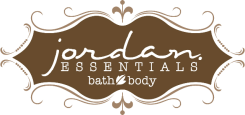 Free Space